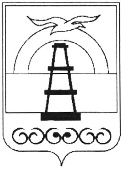 АДМИНИСТРАЦИЯ МУНИЦИПАЛЬНОГО ОБРАЗОВАНИЯГОРОДСКОЙ ОКРУГ «ОХИНСКИЙ»ПОСТАНОВЛЕНИЕг. Оха            В соответствии с Федеральным законом от 06.10.2003 № 131-ФЗ «Об общих принципах организации местного самоуправления в Российской Федерации», в целях создания системы градостроительного планирования, обеспечения жителей муниципального образования городской округ «Охинский» качественным жильем, руководствуясь статьей 42 Устава муниципального образования городской округ «Охинский» Сахалинской области,ПОСТАНОВЛЯЮ:1. Внести в постановление администрации муниципального образования городской округ «Охинский» от 08.08.2014 № 556 «Об утверждении муниципальной программы «Обеспечение населения муниципального образования городской округ «Охинский» качественным жильем» следующие изменения: 1.1.  В абзаце 4 пункта 1.2 раздела 6 подпрограммы 4 «Расселение жилых домов, поврежденных в результате землетрясения, произошедшего в г. Нефтегорске Охинского района в 1995 году» слова «предоставление взамен изымаемого жилого помещения другого жилого помещения с зачетом предусмотренного денежного возмещения» заменить словами «предоставление взамен изымаемого жилого помещения другого жилого помещения (в том числе с согласия граждан жилого помещения в других районах Сахалинской области) с зачетом предусмотренного денежного возмещения».	2. Опубликовать настоящее постановление в газете «Сахалинский нефтяник» и разместить на официальном сайте администрации муниципального образования городской округ «Охинский» www.adm-okha.ru.	3. Контроль за исполнением настоящего постановления оставляю за собой. Глава муниципального образования					городской округ «Охинский»   							Е.Н. Касьянова                 от______________№______ВноситПредседатель комитета по управлению муниципальным имуществом и экономике муниципального образования городской округ «Охинский»_______________ А.А. Поземский«_______»____________2021 г.ИСПОЛНИТЕЛЬКонсультант отдела управления жилищным фондом комитета по управлению муниципальным имуществом и экономике муниципального образования городской округ «Охинский»_______________ Е.А. Акжигитова «_______»____________2021 г.СОГЛАСОВАНОЗаместитель главы муниципального образования городской округ «Охинский», заместитель главы администрации по строительству и инфраструктуры_______________ М.А. Земцова«_______»____________2021 г.Начальник  юридического отдела администрации муниципального образования  городской округ «Охинский»_______________  С.В. Михеева  «_______»____________2020 г.РАЗОСЛАТЬ:В делоКУМИиЭПрокуратура 2 экз.1 экз.1 экз.